Arieseni, județul Alba
Pensiunea Casa Moțului Copiii pana la 7 ani au cazare si mic dejun gratisCopiii 7-14 ani - 50 lei/ copil cu mic dejun inclusCopiii peste 14 ani sunt considerati adultiAl treilea adult in camera - 80 lei cu mic dejun inclus si 130 lei cu demipensiuneToate camerele pensiunii sunt dotate cu baie proprie, TV, seif in dulap, internet wireless. NU Se accepta  animale  de  companie  in camereNU SE FUMEAZA IN CAMERE SI IN INCINTA RESTAURANTULUI!Oferta Speciala : O SAPTAMANA DE VIS LA MUNTE7 nopti cazare cu demipensiune inclusaAl treilea adult in camera - 850 lei/pachetCopii 7-14 ani - 500 lei/pachet (in camera cu parintii)Copii peste 14 ani sunt considerati adultiCopii pana in 7 ani - GRATUIT ( Cu mic dejun - pentru restul meselor se va plati la fata locului daca se comanda ceva in plus)OFERTA SPECIALA 4 NOPTI/5 ZILE4 nopti cazare cu demipensiune inclusaAl treilea adult in camera  - 400 lei/pachetCopii 7-14 ani - 300 lei/pachet ( in camera cu parintii)Copii peste 14 ani sunt considerati adulti.Copii pana in 7 ani - GRATUIT ( Cu mic dejun - pentru restul meselor se va plati la fata locului daca se comanda ceva in plus)OFERTA SPECIALA 5 NOPTI/ 6 ZILE5 nopti cazare cu demipensiune inclusaAl treilea adult in camera : 550 leiCopii 7-14 ani : 350 lei/pachet ( in camera cu parintii)Copii peste 14 ani sunt considerati adultiCopii pana in 7 ani - GRATUIT ( Cu mic dejun - pentru restul meselor se va plati la fata locului daca se comanda ceva in plus)Oferta Speciala: Tocanita la CeaunPensiunea Casa Motului in cadrul restaurantului ofera pentru Grupuri Externe de minim 20 de persoane urmatoarele:Gulas la ceaun - 60 lei/persoanaTocana de porc sau miel - 60 lei/persoanaTocana de vanat - 90 lei/persoanaIn acest pret sunt incluse: 1L tuica si 1L afinata, paine, garnitura - mamaliga sau piure de cartofi, muraturi sau salate, desert - gogosi sau clatite.Programarea se face cu minim 2 zile inainte.ORGANIZAM TEAM-BUILDING  OFERTA SPECIALA PENTRU REZERVAREA INTREGII PENSIUNI CU 2 MESE INCLUSETarif: 150 lei/persoana/ noapte cu 2 mese incluse - mic dejun si pranz SAU cina   tariful de mai sus este valabil pentru minim 20 de persoane confirmateCapacitate maxima pensiune:  30 persoane.Tarif : 4800 lei / toata pensiunea cu mic dejun si pranz sau cina incluse. Micul dejun este sub forma de bufet suedez, pranzul sau cina contine 3 feluri de mancare + vin si tuica de casa din partea noastraVALABILITATE DOAR IN EXTRA SEZON!!!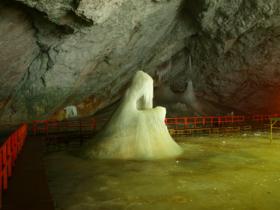 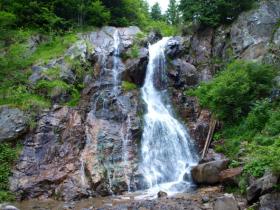 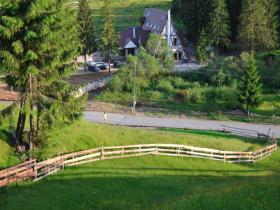 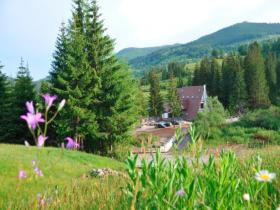 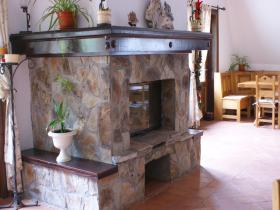 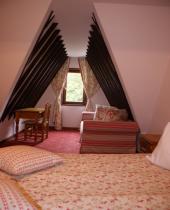 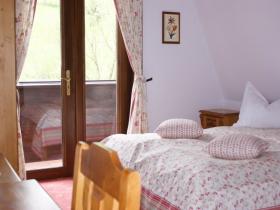 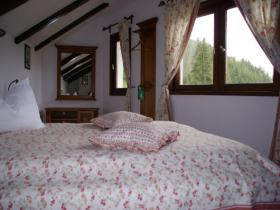 Tip camerăTarif cu mic dejun(lei/noapte/cameră)Tarif cu demipensiune(lei/noapte/cameră)Dublă standard200300Camera dubla standard in regim single170250Camera single 160220Apartament (2 adulți)280380Tip camerăTarif cu demipensiune(lei/sejur/cameră)Dublă standard1950 lei/sejurCamera dubla standard in regim single1500 lei/sejurCamera single  1400 lei/sejurApartament de lux  (2 adulți)2500 lei/sejurApartament de lux  in regim single  2200 lei/sejurTip camerăTarif cu demipensiune(lei/sejur/cameră)Dublă standard1100 lei/sejurCamera dubla standard in regim single900 lei/sejurCamera single  800 lei/sejurApartament de lux  (2 adulți)1400 lei/sejurApartament de lux  in regim single  1100 lei/sejurTip camerăTarif cu demipensiune(lei/sejur/cameră)Dublă standard1400 lei/sejurCamera dubla standard in regim single1100 lei/sejurCamera single  1000 lei/sejurApartament de lux  (2 adulți)1800 lei/sejurApartament de lux  in regim single  1500 lei/sejur